ПРОЕКТ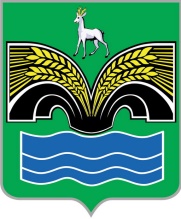 АДМИНИСТРАЦИЯСЕЛЬСКОГО ПОСЕЛЕНИЯ Красный Яр МУНИЦИПАЛЬНОГО РАЙОНА Красноярский САМАРСКОЙ ОБЛАСТИПОСТАНОВЛЕНИЕ от  ноября 2020 года      №  Актуализация  схемы размещения нестационарных торговых объектов на территории сельского поселения Красный Яр муниципального района Красноярский Самарской областиВ целях реализации части 3 статьи 10 Федерального закона «Об основах государственного регулирования торговой деятельности в Российской Федерации», части 2 статьи 5 Закона Самарской области «О государственном регулировании торговой деятельности на территории Самарской области», п. 1.7 Приказа Министерства экономического развития, инвестиций и торговли самарской области от 28 октября 2016 года № 240 «Об утверждении порядка разработки и утверждения схемы размещения нестационарных торговых объектов на территории Самарской области и о признании утратившими силу отдельных приказов министерства экономического развития, инвестиций и торговли Самарской области», администрация сельского поселения Красный Яр муниципального района Красноярский Самарской области, ПОСТАНОВЛЯЕТ:Дополнить пунктом 12 схему размещения нестационарных торговых объектов на территории сельского поселения Красный Яр муниципального района Красноярский Самарской области, утвержденную Постановлением администрации сельского поселения Красный Яр от 10.02.2017 № 23 (с изм. от 11.05.2017 № 144, от 07.07.2017 № 255, № 367 от 23.11.2018 г):Изложить схему размещения нестационарных торговых объектов на территории сельского поселения Красный Яр муниципального района Красноярский Самарской области (согласно приложения  к Постановлению).Опубликовать настоящее постановление в газете «Планета Красный Яр» и  на официальном сайте Администрации сельского поселения Красный Яр муниципального района Красноярский Самарской области  сети «Интернет» www.kryarposelenie.ru.Постановление вступает в силу со дня его официального опубликования. Глава сельскогопоселения Красный Ярмуниципального района КрасноярскийСамарской области		                                                                  А.Г. БушовВедерников А.В. 2-20-81УТВЕРЖДЕНА Постановлением администрации сельского поселения Красный Яр от 10.02.2017 № 23(с изм. от 11.05.2017 № 144, от 07.07.2017 № 255, № 367 от 23.11.2018 г. № 381 от 16.11.2020 г.)СХЕМА РАЗМЕЩЕНИЯ НЕСТАЦИОНАРНЫХ ТОРГОВЫХ ОБЪЕКТОВ НА ТЕРРИТОРИИ С. КРАСНЫЙ ЯР МУНИЦИПАЛЬНОГО РАЙОНА КРАСНОЯРСКИЙ САМАРСКОЙ ОБЛАСТИ№Адреснестационарноготоргового объекта(далее - НТО)(при его наличии)или адресноеобозначение местарасположенияНТОс указаниемграниц улиц,дорог, проездов,иных ориентиров(при наличии)Вид договора(договораренды илидоговор наразмещениеНТО),заключенного(заключениекотороговозможно) вцеляхрасположенияНТО*Кадастровыйномерземельногоучастка (приего наличии)иликоординатыхарактерныхточек границместаразмещенияНТО, иливозможногоместарасположенияНТОНомеркадастровогоквартала, натерриториикоторогораспложенили возможнорасположитьНГОПлощадьземельногоучастка или местарасположенияН ГО в здании,строении,сооружении, гдерасположен иливозможнорасположить НТОВидНТО**СпециализацияНТО***СтатусместарасположенияНТО****СрокрасположенияНТОФорма  собственностина землю или земельныйучасток, здание, строение,сооружение, гдерасположен или возможнорасположить НТО, а такженаименование органа, уполномоченного на распоряжение соответствующим имуществом, находящимся в государственной илимуниципальной собственностип/пАдреснестационарноготоргового объекта(далее - НТО)(при его наличии)или адресноеобозначение местарасположенияНТОс указаниемграниц улиц,дорог, проездов,иных ориентиров(при наличии)Вид договора(договораренды илидоговор наразмещениеНТО),заключенного(заключениекотороговозможно) вцеляхрасположенияНТО*Кадастровыйномерземельногоучастка (приего наличии)иликоординатыхарактерныхточек границместаразмещенияНТО, иливозможногоместарасположенияНТОНомеркадастровогоквартала, натерриториикоторогораспложенили возможнорасположитьНГОПлощадьземельногоучастка или местарасположенияН ГО в здании,строении,сооружении, гдерасположен иливозможнорасположить НТОВидНТО**СпециализацияНТО***СтатусместарасположенияНТО****СрокрасположенияНТОФорма  собственностина землю или земельныйучасток, здание, строение,сооружение, гдерасположен или возможнорасположить НТО, а такженаименование органа, уполномоченного на распоряжение соответствующим имуществом, находящимся в государственной илимуниципальной собственностиАдреснестационарноготоргового объекта(далее - НТО)(при его наличии)или адресноеобозначение местарасположенияНТОс указаниемграниц улиц,дорог, проездов,иных ориентиров(при наличии)Вид договора(договораренды илидоговор наразмещениеНТО),заключенного(заключениекотороговозможно) вцеляхрасположенияНТО*Кадастровыйномерземельногоучастка (приего наличии)иликоординатыхарактерныхточек границместаразмещенияНТО, иливозможногоместарасположенияНТОНомеркадастровогоквартала, натерриториикоторогораспложенили возможнорасположитьНГОПлощадьземельногоучастка или местарасположенияН ГО в здании,строении,сооружении, гдерасположен иливозможнорасположить НТОВидНТО**СпециализацияНТО***СтатусместарасположенияНТО****СрокрасположенияНТОФорма  собственностина землю или земельныйучасток, здание, строение,сооружение, гдерасположен или возможнорасположить НТО, а такженаименование органа, уполномоченного на распоряжение соответствующим имуществом, находящимся в государственной илимуниципальной собственностиАдреснестационарноготоргового объекта(далее - НТО)(при его наличии)или адресноеобозначение местарасположенияНТОс указаниемграниц улиц,дорог, проездов,иных ориентиров(при наличии)Вид договора(договораренды илидоговор наразмещениеНТО),заключенного(заключениекотороговозможно) вцеляхрасположенияНТО*Кадастровыйномерземельногоучастка (приего наличии)иликоординатыхарактерныхточек границместаразмещенияНТО, иливозможногоместарасположенияНТОНомеркадастровогоквартала, натерриториикоторогораспложенили возможнорасположитьНГОПлощадьземельногоучастка или местарасположенияН ГО в здании,строении,сооружении, гдерасположен иливозможнорасположить НТОВидНТО**СпециализацияНТО***СтатусместарасположенияНТО****СрокрасположенияНТОФорма  собственностина землю или земельныйучасток, здание, строение,сооружение, гдерасположен или возможнорасположить НТО, а такженаименование органа, уполномоченного на распоряжение соответствующим имуществом, находящимся в государственной илимуниципальной собственностиАдреснестационарноготоргового объекта(далее - НТО)(при его наличии)или адресноеобозначение местарасположенияНТОс указаниемграниц улиц,дорог, проездов,иных ориентиров(при наличии)Вид договора(договораренды илидоговор наразмещениеНТО),заключенного(заключениекотороговозможно) вцеляхрасположенияНТО*Кадастровыйномерземельногоучастка (приего наличии)иликоординатыхарактерныхточек границместаразмещенияНТО, иливозможногоместарасположенияНТОНомеркадастровогоквартала, натерриториикоторогораспложенили возможнорасположитьНГОПлощадьземельногоучастка или местарасположенияН ГО в здании,строении,сооружении, гдерасположен иливозможнорасположить НТОВидНТО**СпециализацияНТО***СтатусместарасположенияНТО****СрокрасположенияНТОФорма  собственностина землю или земельныйучасток, здание, строение,сооружение, гдерасположен или возможнорасположить НТО, а такженаименование органа, уполномоченного на распоряжение соответствующим имуществом, находящимся в государственной илимуниципальной собственностиАдреснестационарноготоргового объекта(далее - НТО)(при его наличии)или адресноеобозначение местарасположенияНТОс указаниемграниц улиц,дорог, проездов,иных ориентиров(при наличии)Вид договора(договораренды илидоговор наразмещениеНТО),заключенного(заключениекотороговозможно) вцеляхрасположенияНТО*Кадастровыйномерземельногоучастка (приего наличии)иликоординатыхарактерныхточек границместаразмещенияНТО, иливозможногоместарасположенияНТОНомеркадастровогоквартала, натерриториикоторогораспложенили возможнорасположитьНГОПлощадьземельногоучастка или местарасположенияН ГО в здании,строении,сооружении, гдерасположен иливозможнорасположить НТОВидНТО**СпециализацияНТО***СтатусместарасположенияНТО****СрокрасположенияНТОФорма  собственностина землю или земельныйучасток, здание, строение,сооружение, гдерасположен или возможнорасположить НТО, а такженаименование органа, уполномоченного на распоряжение соответствующим имуществом, находящимся в государственной илимуниципальной собственностиАдреснестационарноготоргового объекта(далее - НТО)(при его наличии)или адресноеобозначение местарасположенияНТОс указаниемграниц улиц,дорог, проездов,иных ориентиров(при наличии)Вид договора(договораренды илидоговор наразмещениеНТО),заключенного(заключениекотороговозможно) вцеляхрасположенияНТО*Кадастровыйномерземельногоучастка (приего наличии)иликоординатыхарактерныхточек границместаразмещенияНТО, иливозможногоместарасположенияНТОНомеркадастровогоквартала, натерриториикоторогораспложенили возможнорасположитьНГОПлощадьземельногоучастка или местарасположенияН ГО в здании,строении,сооружении, гдерасположен иливозможнорасположить НТОВидНТО**СпециализацияНТО***СтатусместарасположенияНТО****СрокрасположенияНТОФорма  собственностина землю или земельныйучасток, здание, строение,сооружение, гдерасположен или возможнорасположить НТО, а такженаименование органа, уполномоченного на распоряжение соответствующим имуществом, находящимся в государственной илимуниципальной собственностиАдреснестационарноготоргового объекта(далее - НТО)(при его наличии)или адресноеобозначение местарасположенияНТОс указаниемграниц улиц,дорог, проездов,иных ориентиров(при наличии)Вид договора(договораренды илидоговор наразмещениеНТО),заключенного(заключениекотороговозможно) вцеляхрасположенияНТО*Кадастровыйномерземельногоучастка (приего наличии)иликоординатыхарактерныхточек границместаразмещенияНТО, иливозможногоместарасположенияНТОНомеркадастровогоквартала, натерриториикоторогораспложенили возможнорасположитьНГОПлощадьземельногоучастка или местарасположенияН ГО в здании,строении,сооружении, гдерасположен иливозможнорасположить НТОВидНТО**СпециализацияНТО***СтатусместарасположенияНТО****СрокрасположенияНТОФорма  собственностина землю или земельныйучасток, здание, строение,сооружение, гдерасположен или возможнорасположить НТО, а такженаименование органа, уполномоченного на распоряжение соответствующим имуществом, находящимся в государственной илимуниципальной собственностиАдреснестационарноготоргового объекта(далее - НТО)(при его наличии)или адресноеобозначение местарасположенияНТОс указаниемграниц улиц,дорог, проездов,иных ориентиров(при наличии)Вид договора(договораренды илидоговор наразмещениеНТО),заключенного(заключениекотороговозможно) вцеляхрасположенияНТО*Кадастровыйномерземельногоучастка (приего наличии)иликоординатыхарактерныхточек границместаразмещенияНТО, иливозможногоместарасположенияНТОНомеркадастровогоквартала, натерриториикоторогораспложенили возможнорасположитьНГОПлощадьземельногоучастка или местарасположенияН ГО в здании,строении,сооружении, гдерасположен иливозможнорасположить НТОВидНТО**СпециализацияНТО***СтатусместарасположенияНТО****СрокрасположенияНТОФорма  собственностина землю или земельныйучасток, здание, строение,сооружение, гдерасположен или возможнорасположить НТО, а такженаименование органа, уполномоченного на распоряжение соответствующим имуществом, находящимся в государственной илимуниципальной собственностиАдреснестационарноготоргового объекта(далее - НТО)(при его наличии)или адресноеобозначение местарасположенияНТОс указаниемграниц улиц,дорог, проездов,иных ориентиров(при наличии)Вид договора(договораренды илидоговор наразмещениеНТО),заключенного(заключениекотороговозможно) вцеляхрасположенияНТО*Кадастровыйномерземельногоучастка (приего наличии)иликоординатыхарактерныхточек границместаразмещенияНТО, иливозможногоместарасположенияНТОНомеркадастровогоквартала, натерриториикоторогораспложенили возможнорасположитьНГОПлощадьземельногоучастка или местарасположенияН ГО в здании,строении,сооружении, гдерасположен иливозможнорасположить НТОВидНТО**СпециализацияНТО***СтатусместарасположенияНТО****СрокрасположенияНТОФорма  собственностина землю или земельныйучасток, здание, строение,сооружение, гдерасположен или возможнорасположить НТО, а такженаименование органа, уполномоченного на распоряжение соответствующим имуществом, находящимся в государственной илимуниципальной собственностиАдреснестационарноготоргового объекта(далее - НТО)(при его наличии)или адресноеобозначение местарасположенияНТОс указаниемграниц улиц,дорог, проездов,иных ориентиров(при наличии)Вид договора(договораренды илидоговор наразмещениеНТО),заключенного(заключениекотороговозможно) вцеляхрасположенияНТО*Кадастровыйномерземельногоучастка (приего наличии)иликоординатыхарактерныхточек границместаразмещенияНТО, иливозможногоместарасположенияНТОПлощадьземельногоучастка или местарасположенияН ГО в здании,строении,сооружении, гдерасположен иливозможнорасположить НТОВидНТО**СпециализацияНТО***СтатусместарасположенияНТО****СрокрасположенияНТОФорма  собственностина землю или земельныйучасток, здание, строение,сооружение, гдерасположен или возможнорасположить НТО, а такженаименование органа, уполномоченного на распоряжение соответствующим имуществом, находящимся в государственной илимуниципальной собственностиАдреснестационарноготоргового объекта(далее - НТО)(при его наличии)или адресноеобозначение местарасположенияНТОс указаниемграниц улиц,дорог, проездов,иных ориентиров(при наличии)Вид договора(договораренды илидоговор наразмещениеНТО),заключенного(заключениекотороговозможно) вцеляхрасположенияНТО*Кадастровыйномерземельногоучастка (приего наличии)иликоординатыхарактерныхточек границместаразмещенияНТО, иливозможногоместарасположенияНТОВидНТО**СпециализацияНТО***СтатусместарасположенияНТО****СрокрасположенияНТОФорма  собственностина землю или земельныйучасток, здание, строение,сооружение, гдерасположен или возможнорасположить НТО, а такженаименование органа, уполномоченного на распоряжение соответствующим имуществом, находящимся в государственной илимуниципальной собственностиАдреснестационарноготоргового объекта(далее - НТО)(при его наличии)или адресноеобозначение местарасположенияНТОс указаниемграниц улиц,дорог, проездов,иных ориентиров(при наличии)Вид договора(договораренды илидоговор наразмещениеНТО),заключенного(заключениекотороговозможно) вцеляхрасположенияНТО*Кадастровыйномерземельногоучастка (приего наличии)иликоординатыхарактерныхточек границместаразмещенияНТО, иливозможногоместарасположенияНТОВидНТО**СпециализацияНТО***СтатусместарасположенияНТО****СрокрасположенияНТОФорма  собственностина землю или земельныйучасток, здание, строение,сооружение, гдерасположен или возможнорасположить НТО, а такженаименование органа, уполномоченного на распоряжение соответствующим имуществом, находящимся в государственной илимуниципальной собственностиАдреснестационарноготоргового объекта(далее - НТО)(при его наличии)или адресноеобозначение местарасположенияНТОс указаниемграниц улиц,дорог, проездов,иных ориентиров(при наличии)Вид договора(договораренды илидоговор наразмещениеНТО),заключенного(заключениекотороговозможно) вцеляхрасположенияНТО*Кадастровыйномерземельногоучастка (приего наличии)иликоординатыхарактерныхточек границместаразмещенияНТО, иливозможногоместарасположенияНТОВидНТО**СпециализацияНТО***СтатусместарасположенияНТО****СрокрасположенияНТОФорма  собственностина землю или земельныйучасток, здание, строение,сооружение, гдерасположен или возможнорасположить НТО, а такженаименование органа, уполномоченного на распоряжение соответствующим имуществом, находящимся в государственной илимуниципальной собственностиАдреснестационарноготоргового объекта(далее - НТО)(при его наличии)или адресноеобозначение местарасположенияНТОс указаниемграниц улиц,дорог, проездов,иных ориентиров(при наличии)Кадастровыйномерземельногоучастка (приего наличии)иликоординатыхарактерныхточек границместаразмещенияНТО, иливозможногоместарасположенияНТОВидНТО**СпециализацияНТО***СтатусместарасположенияНТО****СрокрасположенияНТОФорма  собственностина землю или земельныйучасток, здание, строение,сооружение, гдерасположен или возможнорасположить НТО, а такженаименование органа, уполномоченного на распоряжение соответствующим имуществом, находящимся в государственной илимуниципальной собственности12345678910111446370, Самарская область, Красноярский район, с. Красный Яр, ул. Кооперативная, 112ГДоговор аренды земельного участка63:26:1903022:1363:26:190302249  м²несезонныйнепродовольственныйИспользуется, договор от 30.06.2009С 30.06.09на неопределенный срокЗемельный участок, государственная собственность не разграниченаАдминистрация муниципального района Красноярский2446370, Самарская область, Красноярский район, с. Красный Яр, ул.Полевая, участок 9БДоговор аренды земельного участка63:26:1903022:001663:26:190302280  м²несезонныйуниверсальныйИспользуется, договор от  13.04.2007С 13.04.2007   на неопределенный срокЗемельный участок, государственная собственность не разграниченаАдминистрация муниципального района Красноярский3446370, Самарская область, Красноярский район, с.Белозерки ул. Никонова, участок 40БДоговор аренды земельного участка63:26:1905004:000363:26:1905004300  м²несезонныйуниверсальныйИспользуется, договор от  14.04.2010С 14.04.2010на неопределенный срокАдминистрация сельского поселения Красный Яр4446370, Самарская область, Красноярский район с. Белозерки, ул. Дзержинского, д.25АДоговор аренды земельного участка63:26:1905004:3463:26:1905004118  м²несезонныйуниверсальныйИспользуется, договор от  287.03.2003С 28.03.2003на неопределенный срокЗемельный участок, государственная собственность не разграниченаАдминистрация муниципального района Красноярский5446370, Самарская область, Красноярский район с.Красный Яр, ул. Озерная, участок 4АДоговор аренды земельного участка63:26:1903015:000763:26:190301534  м²несезонныйуниверсальныйИспользуется, договор от 10.09.2003С 10.09.2003на неопределенный срокЗемельный участок, государственная собственность не разграниченаАдминистрация муниципального района Красноярский6446370, Самарская область, Красноярский район, с. Красный Яр, территория вещевого рынкаДоговор аренды земельного участка63:26:1903022:000563:26:190302247  м²несезонныйпродовольственныйИспользуется, договор от 01.08.2005С  01.08.2005на неопределенный срокЗемельный участок, государственная собственность не разграниченаАдминистрация муниципального района Красноярский7446370, Самарская область, Красноярский район, с. Красный Яр. ул. Промысловая. 69 АДоговор аренды земельного участка63:26:1903023:55363:26:190302312  м²несезонныйПечатьИспользуется, договор от  16.02.2010С  16.02.2010на неопределенный срокЗемельный участок, государственная собственность не разграниченаАдминистрация муниципального района Красноярский8446370, Самарская область, Красноярский район, п. Подлесный, ул. Подлесная, 33АДоговор аренды земельного участка63:26:1906007:16863:26:190600736 м²несезонныйуниверсальныйИспользуется, договор от  20.07.2012С 20.07.2012на неопределенный срокЗемельный участок, государственная собственность не разграниченаАдминистрация муниципального района Красноярский9446370, Самарская область, Красноярский район, с. Красный Яр. ул. Совхозная, 41Договор аренды земельного участка63:26:1903011:28263:26:1903011300несезонныйнепродовольственныйИспользуется, договор от  25.09.2008С 25.09.2008 на неопределенный срок   Земельный участок, государственная собственность не разграниченаАдминистрация муниципального района Красноярский10446370, Самарская область, Красноярский район, с. Красный Яр, ул. Комсомольская, у участка 97Договор на размещение187°7'53''277°7'53''7°7'53''97°7'53''63:26:190302316  м²Всесезон-ныйпродовольственныйНе используется С 2017 года на 5 летЗемельный участок, государственная собственность не разграниченаАдминистрация муниципального района Красноярский11446370, Самарская область, Красноярский район, с. Красный Яр, ул. Комсомольская Договор на размещение63:26:1903008: ЗУ1Координаты63:26:1903008: ЗУ1Координаты63:26:1903008: ЗУ1Координаты63:26:190300820 м²Всесезон-ныйуниверсальныйНе используетсяс 2017 года на 5 летЗемельный участок, государственная собственность не разграниченаАдминистрация муниципального района Красноярский11446370, Самарская область, Красноярский район, с. Красный Яр, ул. Комсомольская Договор на размещениеХY63:26:190300820 м²Всесезон-ныйуниверсальныйНе используетсяс 2017 года на 5 летЗемельный участок, государственная собственность не разграниченаАдминистрация муниципального района Красноярский11446370, Самарская область, Красноярский район, с. Красный Яр, ул. Комсомольская Договор на размещениен15922966.11390271.3663:26:190300820 м²Всесезон-ныйуниверсальныйНе используетсяс 2017 года на 5 летЗемельный участок, государственная собственность не разграниченаАдминистрация муниципального района Красноярский11446370, Самарская область, Красноярский район, с. Красный Яр, ул. Комсомольская Договор на размещениен25922971.07390271.9463:26:190300820 м²Всесезон-ныйуниверсальныйНе используетсяс 2017 года на 5 летЗемельный участок, государственная собственность не разграниченаАдминистрация муниципального района Красноярский11446370, Самарская область, Красноярский район, с. Красный Яр, ул. Комсомольская Договор на размещениен35922970.60390275.9163:26:190300820 м²Всесезон-ныйуниверсальныйНе используетсяс 2017 года на 5 летЗемельный участок, государственная собственность не разграниченаАдминистрация муниципального района Красноярский11446370, Самарская область, Красноярский район, с. Красный Яр, ул. Комсомольская Договор на размещениен4 5922965.63390275.3363:26:190300820 м²Всесезон-ныйуниверсальныйНе используетсяс 2017 года на 5 летЗемельный участок, государственная собственность не разграниченаАдминистрация муниципального района Красноярский12446370, Самарская область, Красноярский район, с. Красный Яр, ул. Кооперативная Договор на размещение63:26:1903022:598ЗУ1Координаты63:26:1903022:598ЗУ1Координаты63:26:1903022:598ЗУ1Координаты63:26:1903022:59812 м²Всесезон-ныйуниверсальныйНе используетсяс 2020 года на 5 летЗемельный участок, государственная собственность не разграниченаАдминистрация муниципального района Красноярский12446370, Самарская область, Красноярский район, с. Красный Яр, ул. Кооперативная Договор на размещениеХY63:26:1903022:59812 м²Всесезон-ныйуниверсальныйНе используетсяс 2020 года на 5 летЗемельный участок, государственная собственность не разграниченаАдминистрация муниципального района Красноярский12446370, Самарская область, Красноярский район, с. Красный Яр, ул. Кооперативная Договор на размещение1421421,60581389943,93663:26:1903022:59812 м²Всесезон-ныйуниверсальныйНе используетсяс 2020 года на 5 летЗемельный участок, государственная собственность не разграниченаАдминистрация муниципального района Красноярский12446370, Самарская область, Красноярский район, с. Красный Яр, ул. Кооперативная Договор на размещение2421421,10691389947,90563:26:1903022:59812 м²Всесезон-ныйуниверсальныйНе используетсяс 2020 года на 5 летЗемельный участок, государственная собственность не разграниченаАдминистрация муниципального района Красноярский12446370, Самарская область, Красноярский район, с. Красный Яр, ул. Кооперативная Договор на размещение3421418,13051389947,52963:26:1903022:59812 м²Всесезон-ныйуниверсальныйНе используетсяс 2020 года на 5 летЗемельный участок, государственная собственность не разграниченаАдминистрация муниципального района Красноярский12446370, Самарская область, Красноярский район, с. Красный Яр, ул. Кооперативная Договор на размещение4421418,62931389943,5663:26:1903022:59812 м²Всесезон-ныйуниверсальныйНе используетсяс 2020 года на 5 летЗемельный участок, государственная собственность не разграниченаАдминистрация муниципального района Красноярский12446370, Самарская область, Красноярский район, с. Красный Яр, ул. Кооперативная Договор на размещение5421421,60581389943,93663:26:1903022:59812 м²Всесезон-ныйуниверсальныйНе используетсяс 2020 года на 5 летЗемельный участок, государственная собственность не разграниченаАдминистрация муниципального района Красноярский